Timeline for Planning (Colorado Specific) Annie’s Project Course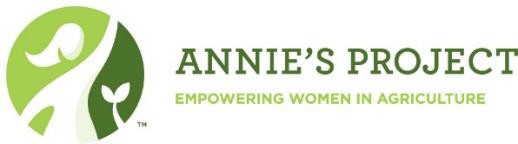 Using a well-planned schedule will help you stay on track and increase your opportunities for putting on a successful event. This guideline may help you.ONCE YOU HAVE HOSTED YOUR STEERING COMMITTEE MEETING AND DETERMINED THE PROGRAM DATE:Notify the Director of Administration (administrator@anniesproject.org) and your CO State Coordinator (jenny.beiermann@colostate.edu) and provide the following information:Dates, times, and location (city)Contact information for the lead facilitator and backup instructor (include online registration links if available or send them  when they do become available)Agenda/curriculum (i.e. your speakers matrix) Reserve a location that provides:Education-style seatingA computer and projectorA place for refreshmentsCreate your registration website online (Eventbrite Recommended) Make sure to include the custom question to learn about your participants: In order for us to design a program that better fits your needs, please indicate which commodities you produce (you may check more than one). Beef cattleCrops in a covered facility (greenhouse, high tunnel, etc.) HogsNon-traditional crops (vegetables, fruits, etc.) Organically raised crops & livestock PoultrySheep, Goats, Other Small RuminantsTraditional crops (alfalfa, corn, wheat, etc.)Be sure to send the registration link to the Director of Administration and Your State Coordinator for them to verify and check  Send brochure/flyer to Director of Administration and Your State Coordinator for approvalYou may develop your own flyer, use a template from a previous course, or you may also use Canva – just make sure it is approved before sending itSIX WEEKS PRIORInvitations:Send out the brochure to your email/mailing listPost on any social media you usePost on any website you use or have access to via county or CSUIf you have someone who can post on other social media ask them to post itAdvertising:Talk to your contacts at the local radio station or newspaperAsk about donated time for advertising spaceIf unsuccessful, ask for a reduced rateInvite Speakers/Guest Lecturers:Determine the most appropriate speakers for determined topicsInvite and confirm speakersRemember to send speaker a copy of the Topic Pages file for speaking guidelines, sample presentations, and learning objectives If you do not have this document, ask your state coordinator for a copyFunding and SponsorshipsContact potential sponsors for the event and ask for donations FOUR WEEKS PRIOR	Advertising:Depending on your advertising budget, now is a good time to start advertising in the local newspapers and the radio stations.Put class flyers up in various entry points throughout the countyPut up class flyers in feed or other farm stores, grocery stores inYour communityOther neighboring communitiesSend out a cover letter and news release to the local newspapers. Ask them to print it within the next week.Community CalendarsRadio stationsLocal magazines and newspapersMaterials:Confirm with supplier when and where class materials should be deliveredIf you have anything delivered directly to the class location confirm the following:The name of the person who will receive it on that endThe shipping address if it differs from the mailing addressSchedule/contact catering for meals for the eventIf you’re hosting a 6-week program, see if the caterer will give you a discount for multiple weeks of meals  THREE WEEKS PRIORAdvertising:Continue sending updates to your identified advertising platformsTWO WEEKS PRIORAdvertising:Continue sending updates to your identified advertising platformsFacility:Confirm the room that has been reservedConfirm the set-up and equipment for that roomRequest signage to direct attendees to the classroomReminders:Send out e-mail reminders to those attending and presentingIf the facility is difficult to find, include detailed directionsProvide parking and handicapped parking information (if applicable) ONE WEEK PRIORSupplies:Name tags and/or cardstock (template located online at anniesproject.org in facilitator files) Attendance/registration sheet (download from Eventbrite registration list)Other possible needsPens/pencils/markers (Real Colors)Easels or walls for posting (Real Colors) Sticky tack or tape (Real Colors) Computer and Projector (if not provided by the facility)  Evaluations:Email Brent Young (brent.young@colostate.edu) for copies of the online evaluationRefer to the Evaluation Helper document for further steps to complete pre and post course evaluationsAFTER THE FIRST CLASS SESSIONReporting:Send the class roster to the Director of Administration for graduation certificatesInclude your logo and those of sponsors that should be represented on the official APEFW certificates of completion